Министерство образования и науки Российской ФедерацииФедеральное государственное бюджетное образовательное учреждение высшего образования «Московский государственный технический университет имени Н.Э. Баумана (национальный исследовательский университет)» (МГТУ им. Н.Э. Баумана)Факультет социальных и гуманитарных наукКафедра «Социология и культурология» (СГН-2)РАБОЧАЯ ПРОГРАММА ДИСЦИПЛИНЫСоциологические методы в маркетинговых исследованияхдля направления подготовки 39.03.01 «Социология»подготовки бакалавра (профиль «Социология инженерной деятельности и инновационных процессов»)Автор программы:Трипольский В.Б., доцент кафедры СГН-2, кандидат политических наук, доцент, tvb0812@mail.ruМосква, 2016 г.Авторы программы:Трипольский В.Б..                                                                      _____________________ Рецензент:И.А.                                  _____________________ Утверждена на заседании кафедры СГН-2 «Социология и культурология»Протокол № ____ от «______________» 2016 г.Заведующий кафедрой                          Акимова И.А.         _____________________ Декан факультета «Социальные и гуманитарные науки»Ремарчук В.Н.                                                                          _____________________ Согласовано:Начальник Управления образовательных стандартов и программ  Гузева Т.А.                                                                                _____________________ ОглавлениеПЛАНИРУЕМЫЕ РЕЗУЛЬТАТЫ ОБУЧЕНИЯ ПО ДИСЦИПЛИНЕ (МОДУЛЮ), СООТНЕСЕННЫЕ С ПЛАНИРУЕМЫМИ РЕЗУЛЬТАТАМИ ОСВОЕНИЯ ОБРАЗОВАТЕЛЬНОЙ ПРОГРАММЫВведение. Настоящая рабочая программа дисциплины устанавливает требования к знаниям и умениям студента, а также определяет содержание и виды учебных занятий и отчетности.Программа разработана в соответствии с:Федеральным государственным образовательным стандартом ФГОС ВО по направлению подготовки 39.03.01 «Социология»;Основной профессиональной образовательной программой по направлению подготовки 39.03.01 «Социология»;Учебным планом МГТУ им. Н.Э. Баумана по направлению подготовки 39.03.01 «Социология» (уровень бакалавриата), профиль «Социология инженерной деятельности и инновационных процессов».При освоении дисциплины планируется формирование компетенций, предусмотренных основной профессиональной образовательной программой на основе ФГОС ВО по направлению подготовки 39.03.01 «Социология» (уровень бакалавриата), профиль «Социология инженерной деятельности и инновационных процессов»:Для категорий «знать, уметь, владеть» планируется достижение следующих результатов обучения (РО), вносящих на соответствующих уровнях вклад в формирование компетенций, предусмотренных основной профессиональной образовательной программой (табл. 1).Таблица 1. Результаты обучения2. МЕСТО ДИСЦИПЛИНЫ В СТРУКТУРЕ ОБРАЗОВАТЕЛЬНОЙ ПРОГРАММЫДисциплина входит в вариативную частьблока Б1 образовательной программы бакалавриата по направлению подготовки 39.03.01 «Социология» (уровень бакалавриата), профиль «Социологические методы в маркетинговых исследованиях».Изучение дисциплины предполагает предварительное освоение следующих дисциплин учебного плана:Высшая математикаИнформатика и программированиеЛогикаСовременные информационные технологии в социальных науках Методы прикладной статистики для социологовОсновы социологии (введение в специальность)Социология инженерной деятельности и инновационных процессов   Организация, подготовка и презентация социологического исследованияАнализ данных в социологииСоциология маркетингаОсновы применения прикладных статистических программ в социологических исследованияхЭкспертные оценки в социологических исследованияхПсихологияОсвоение данной дисциплины необходимо как предшествующее для следующих дисциплин образовательной программы:Визуальная социологияСоциальная и экономическая статистикаОсновы социально-гуманитарной экспертизыОсвоение учебной дисциплины связано с формированием компетенций с учетом матрицы компетенций ОПОП по направлению подготовки 39.03.01 «Социология» (уровень бакалавриата), профиль «Социологические методы в маркетинговых исследованиях».3. ОБЪЕМ ДИСЦИПЛИНЫОбщий объем дисциплины составляет 3 зачетных единиц (з.е.), 108 академических часов, Таблица 2. Объём дисциплины по видам учебных занятий (в часах)4. СОДЕРЖАНИЕ ДИСЦИПЛИНЫ, СТРУКТУРИРОВАННОЕ ПО ТЕМАМ (РАЗДЕЛАМ) С УКАЗАНИЕМ ОТВЕДЕННОГО НА НИХ КОЛИЧЕСТВА АКАДЕМИЧЕСКИХ ИЛИ АСТРОНОМИЧЕСКИХ ЧАСОВ И ВИДОВ УЧЕБНЫХ ЗАНЯТИЙСодержание дисциплины, структурированное по разделам (темам)5. ПЕРЕЧЕНЬ УЧЕБНО-МЕТОДИЧЕСКОГО ОБЕСПЕЧЕНИЯ ДЛЯ САМОСТОЯТЕЛЬНОЙ РАБОТЫ СТУДЕНТОВДля обеспечения самостоятельной работы студентов по дисциплине сформирован методический комплекс, включающий следующие учебно-методических материалы:Программа курса.Методические указания для семинарских занятий в печатном и электронном виде.Интерактивные электронные средства для поддержки семинарских занятий.Методические указания по выполнению домашних заданий.Набор вопросов и заданий для самоконтроля усвоения материала дисциплины, текущего и промежуточного контроля.  Дополнительные учебные материалы в виде разделов диссертационных работ, отчетов по НИР, статей по теме дисциплины (на русском и английском языках). Список адресов сайтов сети Интернет (на русском и английском языках), содержащих актуальную информацию по теме дисциплины.Материалы учебно-методического комплекса рассылаются студентам по электронной почте. Ссылки на учебные издания, входящие в методический комплекс, приведены в перечне основной и дополнительной учебной литературы, необходимой для освоения дисциплины (раздел 7). Дополнительные материалы перечислены в перечне ресурсов сети интернет, рекомендуемых для самостоятельной работы при освоении дисциплины (раздел 8).Студенты получают доступ к этим материалам на первом занятии по дисциплине.6. ФОНД ОЦЕНОЧНЫХ СРЕДСТВ ДЛЯ ПРОВЕДЕНИЯ ТЕКУЩЕЙ И ПРОМЕЖУТОЧНОЙ АТТЕСТАЦИИ СТУДЕНТОВ ПО ДИСЦИПЛИНЕФонд оценочных средств (ФОС) для проведения текущей и промежуточной аттестации обучающихся по дисциплине базируется на перечне компетенций с указанием этапов их формирования в процессе освоения образовательной программы (раздел 1). ФОС должен обеспечивать объективный контроль достижения всех результатов обучения, запланированных для дисциплины.ФОС включает в себя:описание показателей и критериев оценивания компетенций на различных этапах их формирования, описание шкал оценивания;методические материалы, определяющие процедуры оценивания знаний, умений, навыков и (или) опыта деятельности, характеризующих этапы формирования компетенций.типовые контрольные задания или иные материалы, необходимые для оценки знаний, умений и уровня овладения формирующимися компетенциями в процессе освоения дисциплины (тематика заданий текущего контроля, вопросы для оценки качества освоения дисциплины, примеры заданий промежуточного / итогового контроля);Контроль освоения дисциплины производится в соответствии с Положением о проведении текущего контроля успеваемости и промежуточной аттестации студентов МГТУ им. Н.Э. Баумана.ФОС является приложением к данной программе дисциплины.7. ПЕРЕЧЕНЬ ОСНОВНОЙ И ДОПОЛНИТЕЛЬНОЙ УЧЕБНОЙ ЛИТЕРАТУРЫ, НЕОБХОДИМОЙ ДЛЯ ОСВОЕНИЯ ДИСЦИПЛИНЫ7.1. Основная литература по дисциплинеДобреньков В.И., Кравченко А.И. Социология:  учебник для вузов – М.:ИНФРА-М, 2009, 2013. – 623 с.Кансузян Л.В., Панина Г.В. Методика и техника социологического исследования: методическое пособие. – М.: МГТУ им. Н.Э. Баумана, 2008. – 78 с.Оганян К.М. Методология и методы социологического исследования. Учебник для академического бакалавриата. М.: Юрайт. Серия: курс, 2016. -288 с.Оганян К.М., Оганян К.К. Социология. Учебное пособие для прикладного бакалавриата.  М.: Юрайт.  Серия: Бакалавр. Прикладной курс, 2016. -154 с.Романенкова О.Н. Маркетинговые исследования: теория и практика. М.: Юрайт.  Серия: Бакалавр. Прикладной курс, 2016. -314 с.7.2. Дополнительная литература по дисциплинеАакер Д., Кумар В., Дей Дж. Маркетинговые исследования. 7-е издание / Пер. с англ.,  СПб: Питер, 2004. - 848 с.Багдасарьян Н.Г., Король М.П. Социальное время современной России: многомерность или «калейдоскоп разорванных фрагментов // Социальная политика и Социология. Том 15. №3(116). 2016. С.166 -175.Багдасарьян Н.Г., Король М.П. Динамическое теоретизирование" З. Баумана: критическая оптика или поиск жизненных стратегий // М.: Высшее образование, 2016. // Философия науки и техники. 2016. Т.21. №2. С.182-191.Багдасарьян Н.Г., Воинова А.А. Классовые концепции социальной стратификации: вызовы постиндустриального общества // Гуманитарный вестник, № 1 (27).Багиев Г. Л., Тарасевич. Маркетинг: для бакалавров и специалистов: учебник для студентов вузов, обучающихся по экономическим специальностям: стандарт третьего поколения.  4-е изд., перераб. и доп. СПб. ПИТЕР, 201.2 - 560 с.  Белл Д. Грядущее постиндустриальное общество. М.: Academia 1999. – 783 с.Беляевский И.К. Маркетинговые исследования: информация, анализ, прогноз. М.: Финансы   и статистика, 2002. – 320 с.Березин И. С. Маркетинговые исследования. Как это делают в России. М.: Вершина,  2005. - 432 с.Бернс Э., Буш Р. Основы маркетинговых исследований. СПб, 2007. - 704 с.Блюм М. А., Герасимов Б. И., Молоткова Н. В. Маркетинг рекламы. М.: Форум, 2009. - 144 с.Божук С. Г., Ковалик Л. Н., Маслова Т. Д., Розова Н. К., Тэор Т. Р. Маркетинг: Учебник для вузов. 4-е изд. Стандарт третьего поколения. – СПб, 2012. – 448 с.Брейс А. Анкетирование. Разработка опросных листов, их роль и значение при проведении рыночных исследований. / Пер. с англ. – М.: Balance Business Books, 2011. – 336 с. Вебер М. Избранное. Образ общества. М.: Юрист, 1994. – 702 с.Власова М.Л. Социологические методы в маркетинговых исследованиях. учеб. пособие для вузов / Гос. ун-т - Высшая школа экономики.  М.: Издательский дом ГУ ВШЭ, 2005. - 710 с.Галицкий Е.Б. Методы маркетинговых исследований.   М.: Институт Фонда «общественное мнение», 2004. – 398 с.Галицкий Е.Б., Галицкая Е.Г. Маркетинговые исследования. Теория и практика М.: Юрайт.  Серия: Бакалавр. Углубленный курс, 2015. -570 с.Горохов В.Г., Грунвальд А. Каждая инновация имеет социальный характер (Социальная оценка техники как прикладная философия техники) //Высшее образование в России. – 2011. - № 5. – С. 135-145.Гришина В.Т. Маркетинговые исследования. Практикум. М.: Инфра-М, Вузовский учебник, 2016. - 58с.Добреньков В.И., Кравченко А.И. Методы социологического исследования. М.: Инфра,  М, 2006. - 768 с.Дюргейм Э. Социология. Ее предмет, метод, предназначение. – М.: Канон, 1995. – 349 с.Дюркгейм Э. О разделении общественного труда. Метод социологии. М., 1991 – 572 с.Каллингэ М. Маркетинговые исследования глазами заказчика. Как и для чего организации используют исследования рынка. (Market Intelligence: How and Why Organizations Use Market Research) Пер. с англ.   М.: Баланс Бизнес Букс, 2005.-260 с.Каменева Н.Г, Поляков В.А. Маркетинговые исследования. Гриф УМО ВУЗов России. М.: Инфра-М, Вузовский учебник, 2016. -368 сКастельс М. Информационная эпоха: экономика, общество, культура. М., 2000. – 606 с.Кондратенко Н.М. Маркетинг: учеб. для студентов вузов, обуч. по эконом. спец. М.: Юрайт, 2014. - 540 с. Коротков А. В. Маркетинговые исследования. Учеб. пособие для вузов. – М.: ЮНИТИ – ДАНА, 2005. – 304 с.Кравченко А.И. Методология и методы социологических исследований. Учебник для бакалавров М.: Издательство: Юрайт.  Серия: Бакалавр. Углубленный курс, 2015. -828 с.Крылова Г. Д., Соколова М. И. Маркетинг: учеб. для студентов вузов, обуч. по спец. «Маркетинг» / Моск. гос. ин-т междунар. отношений (Ун-т) МИД РФ. М.: Магистр,   2011. - 493 с.  Лопатина Н.В., Социология маркетинга, Учебное пособие. М.: Академический проект,  2005.- 304 с.Луман Н. Медиа-коммуникация. – М.: Логос, 2005. – 276 с.Малхотра Н. Маркетинговые исследования. Практическое руководство, 4-е издание: Пер. с англ. – М.: Диалектика / Вильямс, 2015. – 1184 с.Мамфорд Л. Мир машины. Техника и развитие человечества. – М.: Логос, 2001. – 404 сМельникова О. Т. Фокус-группы. Методы, методология, модерирование. – М.: Аспект Пресс, 2007. – 320 с.Минько Э.В., Карпова Н.В. Маркетинг: учебное пособие для вузов. – М.: ЮНИТИ-ДАНА, 2007. – 351 с.Парсонс Т. Система современных обществ. – М.: АспектПресс, 1998. – 269 с.Парсонс Т. Человек в современном мире. М.: Прогресс, 1985 – 429 с.Садмен С., Брэдберн Н. Как правильно задавать вопросы: введение в проектирование массовых исследований. / Пер. с англ.   М.: Институт Фонда «Общественное мнение»,  2005. - 382 с. Садмен С., Брэдберн Н., Шварц Н. Как люди отвечают на вопросы: применение когнитивного анализа в массовых исследованиях. / Пер. с англ.   М.: Институт Фонда «Общественное мнение», 2003. – 304 с. Сорокин П.А. Социальная и культурная динамика. М.:Апрель, 2006. – 1175 с.Судас, Л.Г., Юрасова М.В. Маркетинговые исследования в социальной сфере: Учебник. М.: ИНФРА-М, 2004. - 272 c.  Тавризян Г.М. Техника, культура, человек. М.: Наука, 1986. – 199 с.Токарев Б. Е. Маркетинговые исследования: учеб. для студентов вузов, обуч. по спец. «Маркетинг». 2-е изд., перераб. и доп.  М.: Магистр: ИНФРА-М, 2011. - 512 с.Тюрин Д.В. Маркетинговые исследования: организация и проведение в компании: учебник для бакалавров. М.: Академический проект, 2005. - 304 с.Хруцкий В., Корнеева И. Современный маркетинг. Настольная книга по исследованию рынка. М.: Издательство «Финансы и статистика», 2005. - 560 с.Черчилль Г.А. Браун Т. Д.  Маркетинговые исследования. СПб: Питер, 2011. – 752 с. 704 с.Ядов В.А. Стратегия социологического исследования: описание, объяснение, понимание социальной реальности: учебное пособие. 6-е изд., стереотип.  М.: Омега-Л, 2012. – 567 с.ПЕРЕЧЕНЬ РЕСУРСОВ СЕТИ ИНТЕРНЕТ, РЕКОМЕНДУЕМЫХ ДЛЯ САМОСТОЯТЕЛЬНОЙ РАБОТЫ ПРИ ОСВОЕНИИ ДИСЦИПЛИНЫМЕТОДИЧЕСКИЕ УКАЗАНИЯ ДЛЯ СТУДЕНТОВ ПО ОСВОЕНИЮ ДИСЦИПЛИНЫПреподавание дисциплины основано на личностно ориентированной технологии образования, сочетающей два равноправных аспекта этого процесса: обучение и учение. С учетом этого, в учебные материалы дисциплины включена информация нескольких видов:информация, отражающая мировой, постоянно обновляющийся опыт в предметной области,информация справочного характера, излагающая факты и связи между ключевыми положениями изучаемой дисциплины и общенаучными и профессиональными дисциплинами,информация, помогающая самообразованию. Это описание и практические примеры способов восприятия учебного материала, его запоминания, понимания и применения. Сюда входит также система учебных заданий, приемы выполнения которых могут задаваться непосредственно (в виде изложения правил, предписаний, алгоритмов действий), или путем организации самостоятельных поисков решения. Личностно-ориентированный подход к работе с лекционным курсом, материалами семинаров, творческими заданиями, домашними заданиями направлен в первую очередь на развитие самостоятельности мышления. С этой целью материалы дисциплины содержат не только описание учебного материала, но и намечают пути самостоятельных поисков - решений учебных задач разными способами, нахождение рационального варианта решения, сравнения и оценки нескольких подходов и т. п.Это способствует формированию приемов умственной деятельности по восприятию новой информации, ее запоминанию и осознанию, создания образов для сложных понятий и процессов, приобретению навыков поиска решений в условиях неопределенности.Дисциплина построена по модульному принципу, каждый модуль представляет собой логически завершенный раздел курса.Лекционные занятия посвящены рассмотрению ключевых, базовых положений курса                             и разъяснению учебный заданий, выносимых на самостоятельную проработку.Семинарские занятия проводятся для закрепления усвоенной информации, приобретения навыков ее применения для решения практических задач в предметной области дисциплины.Самостоятельная работа студентов включает проработку лекционного курса, подготовку                    к семинарским занятиям, выполнение текущих домашних заданий, проработку основной                                          и дополнительной литературы, подготовку к рубежным контролям и коллоквиуму, подготовку итоговой презентации и пр. Результаты всех видов работы студентов учитываются на промежуточной аттестации. Самостоятельная работа предусматривает не только проработку материалов лекционного курса, но               и их расширение в результате поиска, анализа, структурирования и представления в компактном виде современной информации их всех возможных источников.Текущий (рубежный) контроль проводится в течение каждого модуля, его итоговые результаты складываются из оценок  по следующими видам контрольных мероприятий:выполнение текущих домашних заданий;подготовка докладов;выполнение тестирования;ответ на коллоквиуме;выполнение самостоятельной работы;работа на лекциях и семинарах.9.2. Освоение дисциплины, ее успешное завершение на стадии промежуточного контроля возможно только при регулярной работе во время семестра и планомерном прохождении текущего контроля. 9.3. Для завершения работы в семестре студент должен выполнить все контрольные мероприятия, сдать коллоквиумы, проработать практические задания, иметь полный комплект подготовленных домашних заданий, подготовить итоговую презентацию. Промежуточная аттестация по результатам 6 семестра по дисциплине проходит в форме зачета, контролирующего освоение ключевых, базовых положений дисциплины, составляющих основу остаточных знаний по ней. Оценивание дисциплины ведется в соответствии с Положением о текущем и промежуточном контроле (табл. 6). Таблица 6. Шкала оценивания по дисциплине в баллах Методика оценки по рейтингуСтудент, выполнивший все предусмотренные учебным планом задания и сдавший все контрольные мероприятия, получает итоговую оценку по дисциплине за семестр в соответствии со шкалой:10. ПЕРЕЧЕНЬ ИНФОРМАЦИОННЫХ ТЕХНОЛОГИЙ, ИСПОЛЬЗУЕМЫХ ПРИ ИЗУЧЕНИИ ДИСЦИПЛИНЫ, ВКЛЮЧАЯ ПЕРЕЧЕНЬ ПРОГРАММНОГО ОБЕСПЕЧЕНИЯ И ИНФОРМАЦИОННЫХ СПРАВОЧНЫХ СИСТЕМВ процессе преподавания дисциплины используются следующие методы и средства, и программное обеспечение информационных технологий:E-mail преподавателей для оперативной связи: lyubov_m@bmstu.ru;персональная страница преподавателя на сайте университета bmstu.ru; электронные учебно-методические материалы для обеспечения самостоятельной работы студентов, доступные в Интернет;презентации в среде PowerPoint по теме дисциплины;список сайтов в среде Интернет для поиска информации по разделам дисциплины;офисный пакет приложений – Microsoft Office;программа для анализа статистической информации – Статистический пакет для социальных наук (SPSS);программы для анализа данных качественного социологического исследования – ATLAS.TI, NVIVO.11. ОПИСАНИЕ МАТЕРИАЛЬНО-ТЕХНИЧЕСКОЙ БАЗЫ, НЕОБХОДИМОЙ ДЛЯ ИЗУЧЕНИЯ ДИСЦИПЛИНЫТаблица 7. Перечень материально-технического обеспечения дисциплиныЛИСТ ИЗМЕНЕНИЙ И ДОПОЛНЕНИЙ, ВНЕСЕННЫХ В РАБОЧУЮ ПРОГРАММУ ДИСЦИПЛИНЫ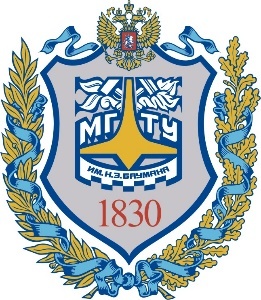 УтверждаюПервый проректор —проректор по учебной работеМГТУ им. Н.Э. Баумана____________ Б.В. Падалкин«___» _____________ 2016 г.1.ПЛАНИРУЕМЫЕ РЕЗУЛЬТАТЫ ОБУЧЕНИЯ ПО ДИСЦИПЛИНЕ (МОДУЛЮ), СООТНЕСЕННЫЕ С ПЛАНИРУЕМЫМИ РЕЗУЛЬТАТАМИ ОСВОЕНИЯ ОБРАЗОВАТЕЛЬНОЙ ПРОГРАММЫ………………42.МЕСТО ДИСЦИПЛИНЫ В СТРУКТУРЕ ОБРАЗОВАТЕЛЬНОЙ ПРОГРАММЫ………………73.ОБЪЕМ ДИСЦИПЛИНЫ………………84.СОДЕРЖАНИЕ ДИСЦИПЛИНЫ, СТРУКТУРИРОВАННОЕ ПО ТЕМАМ (РАЗДЕЛАМ) С УКАЗАНИЕМ ОТВЕДЕННОГО НА НИХ КОЛИЧЕСТВА АКАДЕМИЧЕСКИХ ИЛЛИ АСТРОНОМИЧЕСКИХ ЧАСОВ И ВИДОВ УЧЕБНЫХ ЗАНЯТИЙ………………95.ПЕРЕЧЕНЬ УЧЕБНО-МЕТОДИЧЕСКОГО ОБЕСПЕЧЕНИЯ ДЛЯ САМОСТОЯТЕЛЬНОЙ РАБОТЫ СТУДЕНТОВ………………176.ФОНД ОЦЕНОЧНЫХ СРЕДСТВ ДЛЯ ПРОВЕДЕНИЯ ТЕКУЩЕЙ И ПРОМЕЖУТОЧНОЙ АТТЕСТАЦИИ СТУДЕНТОВ ПО ДИСЦИПЛИНЕ………………187.ПЕРЕЧЕНЬ ОСНОВНОЙ И ДОПОЛНИТЕЛЬНОЙ УЧЕБНОЙ ЛИТЕРАТУРЫ, НЕОБХОДИМОЙ ДЛЯ ОСВОЕНИЯ ДИСЦИПЛИНЫ………………198.ПЕРЕЧЕНЬ РЕСУРСОВ СЕТИ ИНТЕРНЕТ, РЕКОМЕНДУЕМЫХ ДЛЯ САМОСТОЯТЕЛЬНОЙ РАБОТЫ ПРИ ОСВОЕНИИ ДИСЦИПЛИНЫ………………219.МЕТОДИЧЕСКИЕ УКАЗАНИЯ ДЛЯ СТУДЕНТОВ ПО ОСВОЕНИЮ ДИСЦИПЛИНЫ………………2410.ПЕРЕЧЕНЬ ИНФОРМАЦИОННЫХ ТЕХНОЛОГИЙ, ИСПОЛЬЗУЕМЫХ ПРИ ИЗУЧЕНИИ ДИСЦИПЛИНЫ, ВКЛЮЧАЯ ПЕРЕЧЕНЬ ПРОГРАММНОГО ОБЕСПЕЧЕНИЯ И ИНФОРМАЦИОННЫХ СПРАВОЧНЫХ СИСТЕМ………………2611.ОПИСАНИЕ МАТЕРИАЛЬНО-ТЕХНИЧЕСКОЙ БАЗЫ, НЕОБХОДИМОЙ ДЛЯ ИЗУЧЕНИЯ ДИСЦИПЛИНЫ………………27Код компетенции по ФГОС Формулировка ккомпетенцииПрофессиональные компетенции (ПК)Научно-исследовательская деятельностьПК-1Способностью самостоятельно формировать цели, ставить конкретные задачи научных исследований в различных областях социологии и решать их с помощью современных исследовательских методов с использованием новейшего отечественного и зарубежного опыта и с применением современной аппаратуры, оборудования, информационных технологийПроектная деятельностьПК-5Способность и готовность к планированию и осуществлению проектных работ                       в области изучения общественного мнения, организации работы маркетинговых служб Производственно-прикладная деятельностьПК-15Способность планировать и осуществлять маркетинг товаров и услуг для использования в разработке программ социального развития предприятий, учреждений, территорий и иных общностей 1234Компетенция:код по ФГОС ВО, формулировкаУровень освоениякомпетенцииРезультаты обучения (РО)Дескрипторы – основные признаки освоения компетенций (показатели достижения результата обучения, которые студент может продемонстрировать)Формы и методы обучения, способствующие формированию и развитию компетенцииПК-1Способностью самостоятельно формировать цели, ставить конкретные задачи научных исследований в различных областях социологии и решать их с помощью современных исследовательских методов с использованием новейшего отечественного и зарубежного опыта и с применением современной аппаратуры, оборудования, информационных технологий.ЗНАТЬ(понимать, продемонстрировать знания)       Методологические основания социологического исследования, основные методы сбора и анализа социологической информации.ЛекцииСеминарыСамостоятельная работаАктивные и интерактивные методы обученияИнтерактивное общение студентов между собой и с преподавателем (в том числе по электронной почте); разбор практических задач и кейсов; работа в малых группах; обсуждение работ и их публичная презентация.  ПК-1Способностью самостоятельно формировать цели, ставить конкретные задачи научных исследований в различных областях социологии и решать их с помощью современных исследовательских методов с использованием новейшего отечественного и зарубежного опыта и с применением современной аппаратуры, оборудования, информационных технологий.УМЕТЬ       Самостоятельно формулировать цель и задачи социологического исследования         Решать базовые задачи маркетинговых исследований с привлечением знаний современных социологических методов, а также из смежных дисциплин.ЛекцииСеминарыСамостоятельная работаАктивные и интерактивные методы обученияИнтерактивное общение студентов между собой и с преподавателем (в том числе по электронной почте); разбор практических задач и кейсов; работа в малых группах; обсуждение работ и их публичная презентация.  ПК-1Способностью самостоятельно формировать цели, ставить конкретные задачи научных исследований в различных областях социологии и решать их с помощью современных исследовательских методов с использованием новейшего отечественного и зарубежного опыта и с применением современной аппаратуры, оборудования, информационных технологий.ВЛАДЕТЬ(методами, познавательными, социально-личностными компетенциями)      Поиска и реферирования профессиональной литературы (включая Интернет-ресурсы и зарубежную литературу)      Использования информационных технологий и специализированных компьютерных программ для проведения и обработки результатов социологического исследования.      Построения социологического инструментария.ЛекцииСеминарыСамостоятельная работаАктивные и интерактивные методы обученияИнтерактивное общение студентов между собой и с преподавателем (в том числе по электронной почте); разбор практических задач и кейсов; работа в малых группах; обсуждение работ и их публичная презентация.  ПК-5Способность и готовность к планированию и осуществлению проектных работ в области изучения общественного мнения, организации работы маркетинговых служб.ЗНАТЬ(понимать, продемонстрировать знания) Методологические основания к планированию                             и осуществлению проектных работ в области изучения общественного мнения, организации работы маркетинговых служб.ЛекцииСеминарыСамостоятельная работаАктивные и интерактивные методы обученияИнтерактивное общение студентов между собой и с преподавателем (в том числе по электронной почте); разбор практических задач и кейсов; работа в малых группах; обсуждение работ и их публичная презентация.  ПК-5Способность и готовность к планированию и осуществлению проектных работ в области изучения общественного мнения, организации работы маркетинговых служб.УМЕТЬСамостоятельно формулировать цель и задачи проектной работы.ЛекцииСеминарыСамостоятельная работаАктивные и интерактивные методы обученияИнтерактивное общение студентов между собой и с преподавателем (в том числе по электронной почте); разбор практических задач и кейсов; работа в малых группах; обсуждение работ и их публичная презентация.  ПК-5Способность и готовность к планированию и осуществлению проектных работ в области изучения общественного мнения, организации работы маркетинговых служб.ВЛАДЕТЬ(методами, познавательными, социально-личностными компетенциями)Поиска и реферирования профессиональной литературы (включая Интернет-ресурсы и зарубежную литературу).Использования информационных технологий и специализированных компьютерных программ при осуществлении проектных работ.Навыками анализа состояния социальных иэкономических систем и процессов проектных работ. ЛекцииСеминарыСамостоятельная работаАктивные и интерактивные методы обученияИнтерактивное общение студентов между собой и с преподавателем (в том числе по электронной почте); разбор практических задач и кейсов; работа в малых группах; обсуждение работ и их публичная презентация.  ПК-15Способность планировать и осуществлять маркетинг товаров и услуг для использования в разработке программ социального развития предприятий, учреждений, территорий и иных общностей.ЗНАТЬ(понимать, продемонстрировать знания)Методологические основания социологического исследования, основные методы сбора и анализа социологической информации; современные тенденции в области развития инвестиционных проектов.ЛекцииСеминарыСамостоятельная работаАктивные и интерактивные методы обученияИнтерактивное общение студентов между собой и с преподавателем (в том числе по электронной почте); разбор практических задач и кейсов; работа в малых группах; обсуждение работ и их публичная презентация.  ПК-15Способность планировать и осуществлять маркетинг товаров и услуг для использования в разработке программ социального развития предприятий, учреждений, территорий и иных общностей.УМЕТЬ(планировать, осуществлять оценку, применять)Различные социологические методы в соответствии с исследовательской задачей, областью применения этих методов, выбранной теорией и в зависимости от особенностей целевой группы.Исследования методов оценки экономической и социальной эффективности инвестиционных проектов                  в области управления персоналом при различных схемах и условиях инвестирования и финансирования Маркетинговые и управленческие решения, опираясь на результаты маркетингового исследования. ЛекцииСеминарыСамостоятельная работаАктивные и интерактивные методы обученияИнтерактивное общение студентов между собой и с преподавателем (в том числе по электронной почте); разбор практических задач и кейсов; работа в малых группах; обсуждение работ и их публичная презентация.  ПК-15Способность планировать и осуществлять маркетинг товаров и услуг для использования в разработке программ социального развития предприятий, учреждений, территорий и иных общностей.ВЛАДЕТЬ(методами)       Представления результатов исследовательской                                и аналитической работы перед профессиональной и массовой аудиторией.       Построения социологического инструментария.       Разработки и внедрения инвестиционные проекты                         в области управления персоналом.ЛекцииСеминарыСамостоятельная работаАктивные и интерактивные методы обученияИнтерактивное общение студентов между собой и с преподавателем (в том числе по электронной почте); разбор практических задач и кейсов; работа в малых группах; обсуждение работ и их публичная презентация.  Виды учебной работыОбъем в часах по семестрамОбъем в часах по семестрамОбъем в часах по семестрамВиды учебной работыВсего7 семестр__ семестр1. Контактная работа обучающихся с преподавателем по видам учебных занятий (всего)108108-Аудиторная работа (всего)5151-Лекции (Л)1717-семинары (С)3434-лабораторные работы (ЛР)---2. Самостоятельная работа обучающихся (СР) (всего)5757-  Проработка учебного материала лекций44-Подготовка к семинарам 99-Подготовка к рубежному контролю, контрольной работе99-Подготовка докладов, рефератов, презентации1717-Выполнение текущего домашнего задания1212-Другие, отдельные виды СРС по Положению «Об организации внеаудиторной самостоятельной работы студентов МГТУ им. Н.Э. Баумана»1212-Вид промежуточной аттестации обучающегося зачетзачет-№п/пТема/раздел/модульВиды занятий,часыВиды занятий,часыВиды занятий,часыВиды занятий,часыАктивные и интерактивные формы проведения занятийАктивные и интерактивные формы проведения занятийКомпетенция по ФГОС, закрепленная за темойТекущий контроль результатов обученияТекущий контроль результатов обученияТекущий контроль результатов обучения№п/пТема/раздел/модульЛСЛРСРФорма проведения занятийчасыКомпетенция по ФГОС, закрепленная за темойСрок(неделя)ФормыБаллы(мин/макс)7 семестр7 семестр7 семестр7 семестр7 семестр7 семестр7 семестр7 семестр7 семестр7 семестр7 семестр7 семестр1Модуль 1. Маркетинговые исследования и их соприкосновения с социологическими исследованиями.917-26Интерактивное общение студентов между собой и с преподавателем (в том числе по электронной почте); разбор практических задач; работа в малых группах.6ПК-1, ПК-5, ПК-155Текущее домашнее задание8/151Модуль 1. Маркетинговые исследования и их соприкосновения с социологическими исследованиями.917-26Интерактивное общение студентов между собой и с преподавателем (в том числе по электронной почте); разбор практических задач; работа в малых группах.6ПК-1, ПК-5, ПК-155Рубежный контроль10/151Модуль 1. Маркетинговые исследования и их соприкосновения с социологическими исследованиями.917-26Интерактивное общение студентов между собой и с преподавателем (в том числе по электронной почте); разбор практических задач; работа в малых группах.6ПК-1, ПК-5, ПК-15ИТОГО ИТОГО 18/302Модуль 2. Применение социологических методов в маркетинговых исследованиях 614-19Интерактивное общение студентов между собой и с преподавателем (в том числе по электронной почте); разбор практических задач; работа в малых группах.4ПК-1, ПК-5, ПК-1511Самостоятельная работа8/152Модуль 2. Применение социологических методов в маркетинговых исследованиях 614-19Интерактивное общение студентов между собой и с преподавателем (в том числе по электронной почте); разбор практических задач; работа в малых группах.4ПК-1, ПК-5, ПК-1511Рубежный контроль10/152Модуль 2. Применение социологических методов в маркетинговых исследованиях 614-19Интерактивное общение студентов между собой и с преподавателем (в том числе по электронной почте); разбор практических задач; работа в малых группах.4ПК-1, ПК-5, ПК-15ИТОГО ИТОГО 18/303Модуль 3. Отчет  о маркетинговом исследовании23-12Интерактивное общение студентов между собой и с преподавателем (в том числе по электронной почте); разбор и обсуждение работ и их публичная презентация.8ПК-1, ПК-5, ПК-1516Самостоятельная работа8/153Модуль 3. Отчет  о маркетинговом исследовании23-12Интерактивное общение студентов между собой и с преподавателем (в том числе по электронной почте); разбор и обсуждение работ и их публичная презентация.8ПК-1, ПК-5, ПК-1516Итоговая презентация6/103Модуль 3. Отчет  о маркетинговом исследовании23-12Интерактивное общение студентов между собой и с преподавателем (в том числе по электронной почте); разбор и обсуждение работ и их публичная презентация.8ПК-1, ПК-5, ПК-1516Рубежный контроль10/153Модуль 3. Отчет  о маркетинговом исследовании23-12Интерактивное общение студентов между собой и с преподавателем (в том числе по электронной почте); разбор и обсуждение работ и их публичная презентация.8ПК-1, ПК-5, ПК-15ИТОГОИТОГО24/40№ п/пНаименование раздела / модуля дисциплиныСодержаниеНаименование раздела / модуля дисциплиныСодержаниеНаименование раздела / модуля дисциплиныСодержание1.МАРКЕТИНГОВЫЕ ИССЛЕДОВАНИЯ И ИХ СОПРИКОСНОВЕНИЯ                             С СОЦИОЛОГИЧЕСКИМИ ИССЛЕДОВАНИЯМИ  МАРКЕТИНГОВЫЕ ИССЛЕДОВАНИЯ И ИХ СОПРИКОСНОВЕНИЯ                             С СОЦИОЛОГИЧЕСКИМИ ИССЛЕДОВАНИЯМИ  МАРКЕТИНГОВЫЕ ИССЛЕДОВАНИЯ И ИХ СОПРИКОСНОВЕНИЯ                             С СОЦИОЛОГИЧЕСКИМИ ИССЛЕДОВАНИЯМИ  Лекции Лекции Лекции Лекции Л1.1.МАРКЕТИНГОВЫЕ ИССЛЕДОВАНИЯ.СОЦИОЛОГИЯ И МАРКЕТИНГ: ЭФФЕКТИВНОЕ ВЗАИМОДЕЙСТВИЕ: ТЕОРЕТИЧЕСКОЕ И ПРАКТИЧЕСКОЕ ЗНАЧЕНИЕ МАРКЕТИНГОВЫХ ИССЛЕДОВАНИЙ В СОЦИОЛОГИИ.Задачи, функции и структура маркетинговых исследований.                                 Роль исследований в маркетинге. Основные сферы и области применения. Общественная и коммерческая ценность маркетинговых исследований.      Сходство и различие маркетинговых исследований и социологических исследований. Принятие управленческих решений на основе результатов исследований.  Исследовательские организации и другие компании, проводящие маркетинговые исследования. Рынок маркетинговых исследований. МАРКЕТИНГОВЫЕ ИССЛЕДОВАНИЯ.СОЦИОЛОГИЯ И МАРКЕТИНГ: ЭФФЕКТИВНОЕ ВЗАИМОДЕЙСТВИЕ: ТЕОРЕТИЧЕСКОЕ И ПРАКТИЧЕСКОЕ ЗНАЧЕНИЕ МАРКЕТИНГОВЫХ ИССЛЕДОВАНИЙ В СОЦИОЛОГИИ.Задачи, функции и структура маркетинговых исследований.                                 Роль исследований в маркетинге. Основные сферы и области применения. Общественная и коммерческая ценность маркетинговых исследований.      Сходство и различие маркетинговых исследований и социологических исследований. Принятие управленческих решений на основе результатов исследований.  Исследовательские организации и другие компании, проводящие маркетинговые исследования. Рынок маркетинговых исследований. 2 ч. Л1.2.ВИДЫ МАРКЕТИНГОВЫХ ИССЛЕДОВАНИЙСистема сбора внешней и внутренней маркетинговой информации. Комплексный подход к изучению и определение потенциала рынка. Сегментация рынка. Анализ конкурентной среды. Исследования рекламы. Изучение товара. Исследование торговой марки и брэнда. Цены, ценовая чувствительность                           и эластичность. Потребности, мотивация и поведение потребителей. Стиль жизни                                   и психографические характеристики. Оперативное и стратегическое прогнозирование.ВИДЫ МАРКЕТИНГОВЫХ ИССЛЕДОВАНИЙСистема сбора внешней и внутренней маркетинговой информации. Комплексный подход к изучению и определение потенциала рынка. Сегментация рынка. Анализ конкурентной среды. Исследования рекламы. Изучение товара. Исследование торговой марки и брэнда. Цены, ценовая чувствительность                           и эластичность. Потребности, мотивация и поведение потребителей. Стиль жизни                                   и психографические характеристики. Оперативное и стратегическое прогнозирование.2 ч.Л1.3.ОПРЕДЕЛЕНИЕ ПРОБЛЕМЫ ДЛЯ ПРОВЕДЕНИЯ МАРКЕТИНГОВОГО ИССЛЕДОВАНИЯОсновы методологии проведения маркетинговых исследований. Определение проблемы, которую надо решить. Трудности при определении исследовательской проблемы. Управленческая и маркетинговая проблемы. Формулирование цели и задач исследования. Источники маркетинговых гипотез. Этические проблемы социологических и маркетинговых исследований. Международный кодекс проведения социологических и маркетинговых исследований ESOMAR/ICC.ОПРЕДЕЛЕНИЕ ПРОБЛЕМЫ ДЛЯ ПРОВЕДЕНИЯ МАРКЕТИНГОВОГО ИССЛЕДОВАНИЯОсновы методологии проведения маркетинговых исследований. Определение проблемы, которую надо решить. Трудности при определении исследовательской проблемы. Управленческая и маркетинговая проблемы. Формулирование цели и задач исследования. Источники маркетинговых гипотез. Этические проблемы социологических и маркетинговых исследований. Международный кодекс проведения социологических и маркетинговых исследований ESOMAR/ICC.1 ч.Л1.4.ВЫБОР ТИПА ИССЛЕДОВАНИЯПоследовательность этапов маркетинговых исследований. Классификация типов маркетингового исследования. Выбор типа исследования в зависимости от имеющегося объема информации и решаемой проблемы. Поисковое (разведочное), описательные, причинно-следственные исследования. Лабораторные или полевые эксперименты. Пробный маркетинг. Факторы, от которых зависит выбор типа исследования.   ВЫБОР ТИПА ИССЛЕДОВАНИЯПоследовательность этапов маркетинговых исследований. Классификация типов маркетингового исследования. Выбор типа исследования в зависимости от имеющегося объема информации и решаемой проблемы. Поисковое (разведочное), описательные, причинно-следственные исследования. Лабораторные или полевые эксперименты. Пробный маркетинг. Факторы, от которых зависит выбор типа исследования.   1 ч.Л1.5.ПЛАНИРОВАНИЕ И ОРГАНИЗАЦИЯ МАРКЕТИНГОВОГО ИССЛЕДОВАНИЯПроцесс маркетинговых исследований: этапы постановки проблемы, разработки плана и методики исследования. Методики проведения и оформления работ в сфере маркетинговых исследований. Последовательность этапов. Дизайн исследования. Запрос на исследование. Разработка программы исследования. Принципы составления технического задания, плана-графика и сметы на проведение маркетингового исследования. Контроль за ходом маркетинговых исследований. ПЛАНИРОВАНИЕ И ОРГАНИЗАЦИЯ МАРКЕТИНГОВОГО ИССЛЕДОВАНИЯПроцесс маркетинговых исследований: этапы постановки проблемы, разработки плана и методики исследования. Методики проведения и оформления работ в сфере маркетинговых исследований. Последовательность этапов. Дизайн исследования. Запрос на исследование. Разработка программы исследования. Принципы составления технического задания, плана-графика и сметы на проведение маркетингового исследования. Контроль за ходом маркетинговых исследований. 1 ч.Л1.6.ОПРЕДЕЛЕНИЕ МЕТОДОВ СБОРА ИНФОРМАЦИИПервичные и вторичные данные. Источники и типы маркетинговой информации. Основные требования к информации и принципы обеспечения системного анализа. Инструменты получения маркетинговой информации (рыночная статистика, массовые количественные опросы, рыночные тесты, качественные методы опроса). Выбор методов сбора данных.  Использование качественных                                           и количественных методов в маркетинговых исследованиях. Классификация методик качественных и количественных методов. Использование различных стратегий при организации исследования. Факторы, влияющие на выбор методов для сбора данных.ОПРЕДЕЛЕНИЕ МЕТОДОВ СБОРА ИНФОРМАЦИИПервичные и вторичные данные. Источники и типы маркетинговой информации. Основные требования к информации и принципы обеспечения системного анализа. Инструменты получения маркетинговой информации (рыночная статистика, массовые количественные опросы, рыночные тесты, качественные методы опроса). Выбор методов сбора данных.  Использование качественных                                           и количественных методов в маркетинговых исследованиях. Классификация методик качественных и количественных методов. Использование различных стратегий при организации исследования. Факторы, влияющие на выбор методов для сбора данных.1 ч.Л1.7.РАЗРАБОТКА ИНСТРУМЕНТАРИЯ ДЛЯ ПРОВЕДЕНИЯ ИССЛЕДОВАНИЯ.МЕТОДЫ «КАБИНЕТНОГО» ИССЛЕДОВАНИЯ.Вторичные данные. Основные задачи сбора вторичной информации. Специфика «кабинетного» исследования. Вторичные источники информации.  Внешняя (по отношению к фирме) информация. Внутренняя информация. Бостонский анализ. SWOT анализ. Матрица Портера. Ситуационный анализ. Формы документов для проведения исследования.РАЗРАБОТКА ИНСТРУМЕНТАРИЯ ДЛЯ ПРОВЕДЕНИЯ ИССЛЕДОВАНИЯ.МЕТОДЫ «КАБИНЕТНОГО» ИССЛЕДОВАНИЯ.Вторичные данные. Основные задачи сбора вторичной информации. Специфика «кабинетного» исследования. Вторичные источники информации.  Внешняя (по отношению к фирме) информация. Внутренняя информация. Бостонский анализ. SWOT анализ. Матрица Портера. Ситуационный анализ. Формы документов для проведения исследования.1 ч.СеминарыСеминарыСеминарыСеминарыС1.1.. МАРКЕТИНГОВЫЕ ИССЛЕДОВАНИЯ В СОЦИОЛОГИИОбсуждение формата курса, схема проведения семинарских занятий, основные требования к работам, сдаваемых в ходе курса. Обсуждение сходства и различий маркетинговых и социологических исследований. Рассмотрение основных положений кодекса ESOMAR и наиболее важных статей кодекса. Темы докладов/эссе: Знания и компетенции, необходимые для успешной деятельности в сфере маркетинговых исследований. Современный рынок маркетинговых исследований. Сходство и различие маркетинговых исследований и социологических исследований. Практическое задание:Преобразовать проблемы, требующей решения, в проблему, требующую исследования.Сформулировать цели и задачи исследования на основе выявленной проблемы.Выбрать тип исследования.Обсуждение результатов работы. . МАРКЕТИНГОВЫЕ ИССЛЕДОВАНИЯ В СОЦИОЛОГИИОбсуждение формата курса, схема проведения семинарских занятий, основные требования к работам, сдаваемых в ходе курса. Обсуждение сходства и различий маркетинговых и социологических исследований. Рассмотрение основных положений кодекса ESOMAR и наиболее важных статей кодекса. Темы докладов/эссе: Знания и компетенции, необходимые для успешной деятельности в сфере маркетинговых исследований. Современный рынок маркетинговых исследований. Сходство и различие маркетинговых исследований и социологических исследований. Практическое задание:Преобразовать проблемы, требующей решения, в проблему, требующую исследования.Сформулировать цели и задачи исследования на основе выявленной проблемы.Выбрать тип исследования.Обсуждение результатов работы. 3 ч.С1.2.ВИДЫ МАРКЕТИНГОВЫХ ИССЛЕДОВАНИЙ.Обсуждение:основных видов маркетинговых исследований; знаний и компетенций, необходимых для успешной деятельности в сфере маркетинговых исследований.Практическое задание:Определить, какие методы применяются для решения задач определения потенциала рынка, сегментации рынка, анализа конкурентной среды, исследования рекламы, изучения нового товара, изучения потребностей, мотивации и поведения потребителей.  Охарактеризовать особенности применения социологических методов для решения этих задач.ВИДЫ МАРКЕТИНГОВЫХ ИССЛЕДОВАНИЙ.Обсуждение:основных видов маркетинговых исследований; знаний и компетенций, необходимых для успешной деятельности в сфере маркетинговых исследований.Практическое задание:Определить, какие методы применяются для решения задач определения потенциала рынка, сегментации рынка, анализа конкурентной среды, исследования рекламы, изучения нового товара, изучения потребностей, мотивации и поведения потребителей.  Охарактеризовать особенности применения социологических методов для решения этих задач.3 ч.С1.3.ОПРЕДЕЛЕНИЕ ПРОБЛЕМЫ ДЛЯ ПРОВЕДЕНИЯ МАРКЕТИНГОВОГО ИССЛЕДОВАНИЯОбсуждение: трудностей при определении исследовательской проблемы, ошибок в маркетинговых исследованиях; разницы управленческой и маркетинговой проблем, определения исследовательской проблемы.Этических проблем социологических и маркетинговых исследований.  Практическое задание:Тестовое маркетинговое исследование: обсуждение темы, формулирование цели и задач исследования. Разработка программы исследования. Обсуждение результатов работы.ОПРЕДЕЛЕНИЕ ПРОБЛЕМЫ ДЛЯ ПРОВЕДЕНИЯ МАРКЕТИНГОВОГО ИССЛЕДОВАНИЯОбсуждение: трудностей при определении исследовательской проблемы, ошибок в маркетинговых исследованиях; разницы управленческой и маркетинговой проблем, определения исследовательской проблемы.Этических проблем социологических и маркетинговых исследований.  Практическое задание:Тестовое маркетинговое исследование: обсуждение темы, формулирование цели и задач исследования. Разработка программы исследования. Обсуждение результатов работы.3 ч.С1.4.ВЫБОР ТИПА МАРКЕТИНГОВОГО ИССЛЕДОВАНИЯ.Темы докладов/эссе: Исследования рынка, товаров, цен, рекламы, конкурентов, поведения потребителей, анализ предприятия и другие виды.Цены, ценовая чувствительность и эластичность.Основные понятия в ценовых исследованиях.Ценовые исследования без учета конкурентного окружения и с учетом конкурентного окружения.Проблемы ценовых исследований. Анализ кривой спроса от цены.Практическое задание:Составление технического задания, плана-графика и сметы на проведение маркетингового исследования.ВЫБОР ТИПА МАРКЕТИНГОВОГО ИССЛЕДОВАНИЯ.Темы докладов/эссе: Исследования рынка, товаров, цен, рекламы, конкурентов, поведения потребителей, анализ предприятия и другие виды.Цены, ценовая чувствительность и эластичность.Основные понятия в ценовых исследованиях.Ценовые исследования без учета конкурентного окружения и с учетом конкурентного окружения.Проблемы ценовых исследований. Анализ кривой спроса от цены.Практическое задание:Составление технического задания, плана-графика и сметы на проведение маркетингового исследования.2 ч.С1.5.ПЛАНИРОВАНИЕ И ОРГАНИЗАЦИЯ МАРКЕТИНГОВОГО ИССЛЕДОВАНИЯОбсуждение метода home-test. Преимущества методики хоум-тестов.  Выборка для хоум-теста. Практическое задание:Провести тестирование любого продукта методом home-test. Проанализировать полученные результаты. По результатам составить презентацию.ПЛАНИРОВАНИЕ И ОРГАНИЗАЦИЯ МАРКЕТИНГОВОГО ИССЛЕДОВАНИЯОбсуждение метода home-test. Преимущества методики хоум-тестов.  Выборка для хоум-теста. Практическое задание:Провести тестирование любого продукта методом home-test. Проанализировать полученные результаты. По результатам составить презентацию.2 ч.С1.6.ОПРЕДЕЛЕНИЕ МЕТОДОВ СБОРА ИНФОРМАЦИИ.Темы докладов/эссе: Типы информации. Классификация методик качественных, количественных методов. Факторы, влияющие на выбор методов для сбора данных. Опрос, фокус-группа, наблюдение и эксперимент. Поиск респондентов.Практическое задание:  Дать характеристику и доказать возможность (целесообразность /нецелесообразность) использования в исследовательском проекте методов анализа документов, опроса потребителей, экспертных оценок и экспериментов.ОПРЕДЕЛЕНИЕ МЕТОДОВ СБОРА ИНФОРМАЦИИ.Темы докладов/эссе: Типы информации. Классификация методик качественных, количественных методов. Факторы, влияющие на выбор методов для сбора данных. Опрос, фокус-группа, наблюдение и эксперимент. Поиск респондентов.Практическое задание:  Дать характеристику и доказать возможность (целесообразность /нецелесообразность) использования в исследовательском проекте методов анализа документов, опроса потребителей, экспертных оценок и экспериментов.2 ч.С1.7.МЕТОДЫ «КАБИНЕТНОГО» ИССЛЕДОВАНИЯ Практическое задание: SWOT анализ продукта, услуги (по выбору).МЕТОДЫ «КАБИНЕТНОГО» ИССЛЕДОВАНИЯ Практическое задание: SWOT анализ продукта, услуги (по выбору).2 ч.Самостоятельная работа студентовСамостоятельная работа студентовСамостоятельная работа студентовСР1.1.Выполнение текущего домашнего задания Выполнение текущего домашнего задания 5 чСР1.2.Проработка учебного материала лекций Проработка учебного материала лекций 4 ч.СР1.3Подготовка к семинарским занятиям Подготовка к семинарским занятиям 6 чСР1.4.Подготовка докладов, рефератов, презентации, работа с литературой Подготовка докладов, рефератов, презентации, работа с литературой 8 ч.СР1.5.Подготовка к рубежному контролю Подготовка к рубежному контролю 3 ч.2.ПРИМЕНЕНИЕ СОЦИОЛОГИЧЕСКИХ МЕТОДОВ В МАРКЕТИНГОВЫХ ИССЛЕДОВАНИЯХ                  ПРИМЕНЕНИЕ СОЦИОЛОГИЧЕСКИХ МЕТОДОВ В МАРКЕТИНГОВЫХ ИССЛЕДОВАНИЯХ                  ЛекцииЛекцииЛекцииЛекцииЛ2.1.КОЛИЧЕСТВЕННЫЕ МЕТОДЫ МАРКЕТИНГОВЫХ ИССЛЕДОВАНИЙОбщая характеристика методов получения первичных данных. Условия применения, достоинства и недостатки различных методов получения первичной информации. Массовые опросы. Панельные исследования. Наблюдения. Эксперименты, пробный маркетинг и симуляция рынка. Фокус-группы. Глубинные интервью. Экспертные методы. Общая характеристика количественных методов получения первичных данных. Условия применения, достоинства и недостатки различных методов получения первичной информации. Виды опросов. Панельные методы исследования. Аудит розничной торговли. Замеры и наблюдения.                                               Парадокс Ла-Пьера в маркетинговых исследованиях. КОЛИЧЕСТВЕННЫЕ МЕТОДЫ МАРКЕТИНГОВЫХ ИССЛЕДОВАНИЙОбщая характеристика методов получения первичных данных. Условия применения, достоинства и недостатки различных методов получения первичной информации. Массовые опросы. Панельные исследования. Наблюдения. Эксперименты, пробный маркетинг и симуляция рынка. Фокус-группы. Глубинные интервью. Экспертные методы. Общая характеристика количественных методов получения первичных данных. Условия применения, достоинства и недостатки различных методов получения первичной информации. Виды опросов. Панельные методы исследования. Аудит розничной торговли. Замеры и наблюдения.                                               Парадокс Ла-Пьера в маркетинговых исследованиях. 1 чЛ2.2.ИНСТРУМЕНТАРИЙ ДЛЯ ПРОВЕДЕНИЯ ИССЛЕДОВАНИЯВыбор инструментов для проведения исследования. Работа с базами данных. Измерение и шкалирование. Ранжирование. Сравнение. Обеспечение надежности и валидности исследования. Формы документов для проведения исследования. Анкетирование в системе маркетинговых исследований. Принципы разработки анкеты. Типы вопросов и основные подходы к проектированию анкет. Правила формулировки вопросов. Индикаторы измерения и шкалы. Методы оценки вопросов. Методы повышения качества ответов. Редактирование и проверка анкет. Методы контроля качества данных. ИНСТРУМЕНТАРИЙ ДЛЯ ПРОВЕДЕНИЯ ИССЛЕДОВАНИЯВыбор инструментов для проведения исследования. Работа с базами данных. Измерение и шкалирование. Ранжирование. Сравнение. Обеспечение надежности и валидности исследования. Формы документов для проведения исследования. Анкетирование в системе маркетинговых исследований. Принципы разработки анкеты. Типы вопросов и основные подходы к проектированию анкет. Правила формулировки вопросов. Индикаторы измерения и шкалы. Методы оценки вопросов. Методы повышения качества ответов. Редактирование и проверка анкет. Методы контроля качества данных. 1 чЛ2.3.ХАРАКТЕРИСТИКИ ВЫБОРКИ ДЛЯ ИССЛЕДОВАНИЯТипы и виды выборки. Основные принципы определения объема выборки. Требования к составу выборочной совокупности. Репрезентативность выборки. Случайные и систематические ошибки выборки. Определение величины выборки в зависимости от объема генеральной совокупности. Факторы, влияющие на параметры выборки. Организация процесса отбора. Условия качества выборочной совокупности. Ошибки и корректировка выборки. ХАРАКТЕРИСТИКИ ВЫБОРКИ ДЛЯ ИССЛЕДОВАНИЯТипы и виды выборки. Основные принципы определения объема выборки. Требования к составу выборочной совокупности. Репрезентативность выборки. Случайные и систематические ошибки выборки. Определение величины выборки в зависимости от объема генеральной совокупности. Факторы, влияющие на параметры выборки. Организация процесса отбора. Условия качества выборочной совокупности. Ошибки и корректировка выборки. 1 ч. Л2.4.КАЧЕСТВЕННЫЕ МЕТОДЫ В МАРКЕТИНГОВЫХ ИССЛЕДОВАНИЯХМетодология качественного исследования. Сферы применения качественных методов исследования. Виды качественных исследований. Применение качественных методов в маркетинговых исследованиях. Глубинные индивидуальные интервью и групповые дискуссии. Основные достоинства                        и недостатки качественных методов. Описание данных качественного исследования и проверка их надежности. Ошибки и трудности качественного анализа. Метод фокус-групп. Методологические принципы использования фокус-групп в маркетинговых исследованиях. Виды групп. Определение численности и качественного состава группы. Требования к отбору участников и месту проведения. Написание сценария (гайда) проведения фокус-группы. Роль модератора в фокус-группе. Особенности процесса группового обсуждения. Расшифровка и анализ результатов фокус-группы.  КАЧЕСТВЕННЫЕ МЕТОДЫ В МАРКЕТИНГОВЫХ ИССЛЕДОВАНИЯХМетодология качественного исследования. Сферы применения качественных методов исследования. Виды качественных исследований. Применение качественных методов в маркетинговых исследованиях. Глубинные индивидуальные интервью и групповые дискуссии. Основные достоинства                        и недостатки качественных методов. Описание данных качественного исследования и проверка их надежности. Ошибки и трудности качественного анализа. Метод фокус-групп. Методологические принципы использования фокус-групп в маркетинговых исследованиях. Виды групп. Определение численности и качественного состава группы. Требования к отбору участников и месту проведения. Написание сценария (гайда) проведения фокус-группы. Роль модератора в фокус-группе. Особенности процесса группового обсуждения. Расшифровка и анализ результатов фокус-группы.  1 ч.  Л2.5.ОСОБЕННОСТИ СБОРА МАРКЕТИНГОВОЙ ИНФОРМАЦИИСпецифика сбора маркетинговых данных. Подготовка персонала исследовательской группы к полевому этапу работы. Контроль и проверка результатов их деятельности.  Возможности и особенности компьютерных технологий сбора данных. Контроль за ходом интервью. ОСОБЕННОСТИ СБОРА МАРКЕТИНГОВОЙ ИНФОРМАЦИИСпецифика сбора маркетинговых данных. Подготовка персонала исследовательской группы к полевому этапу работы. Контроль и проверка результатов их деятельности.  Возможности и особенности компьютерных технологий сбора данных. Контроль за ходом интервью. 1 ч.  Л2.6.АНАЛИЗ ДАННЫХПодготовка собранной информации к анализу. Проверка, редактирование, преобразование   и хранение информации. Выбор стратегии для анализа данных. Виды анализа данных. Статистические методы обработки данных. Факторы, влияющие   на выбор методики и техники анализа. Проверка статистической значимости. Методы прогнозирования маркетинговых ситуаций. Использование статистического программного обеспечения для обработки данных. АНАЛИЗ ДАННЫХПодготовка собранной информации к анализу. Проверка, редактирование, преобразование   и хранение информации. Выбор стратегии для анализа данных. Виды анализа данных. Статистические методы обработки данных. Факторы, влияющие   на выбор методики и техники анализа. Проверка статистической значимости. Методы прогнозирования маркетинговых ситуаций. Использование статистического программного обеспечения для обработки данных. 1 ч.СеминарыСеминарыСеминарыСеминарыС2.1.С2.1.КОЛИЧЕСТВЕННЫЕ МЕТОДЫ МАРКЕТИНГОВЫХ ИССЛЕДОВАНИЙТема доклада: Парадокс Ла-Пьера в маркетинговых исследованиях. Практическое задание: Подготовить анкетеров. Сформулировать схему отношений с респондентами.Разработать требования, предъявляемые интервьюеру и рекомендации к организации интервью. Разработать инструкцию по заполнению анкеты. 4 ч.С2.2.ИНСТРУМЕНТАРИЙ ДЛЯ ПРОВЕДЕНИЯ ИССЛЕДОВАНИЯПрактическое задание: Разработать инструментарий опроса по теме самостоятельной исследовательской работы.  Защитить программу и инструментарий.Провести самостоятельное исследование. ИНСТРУМЕНТАРИЙ ДЛЯ ПРОВЕДЕНИЯ ИССЛЕДОВАНИЯПрактическое задание: Разработать инструментарий опроса по теме самостоятельной исследовательской работы.  Защитить программу и инструментарий.Провести самостоятельное исследование.   3 ч.С2.3.ХАРАКТЕРИСТИКИ ВЫБОРКИ ДЛЯ ИССЛЕДОВАНИЯТемы докладов:  Виды выборки.Условия качества выборочной совокупности.  Ошибки и корректировка выборки. Практическое задание:  Подбор выборок для использования в исследовательском проекте. Доказательство целесообразности выбора.ХАРАКТЕРИСТИКИ ВЫБОРКИ ДЛЯ ИССЛЕДОВАНИЯТемы докладов:  Виды выборки.Условия качества выборочной совокупности.  Ошибки и корректировка выборки. Практическое задание:  Подбор выборок для использования в исследовательском проекте. Доказательство целесообразности выбора.3 ч.С2.4.КАЧЕСТВЕННЫЕ МЕТОДЫ В МАРКЕТИНГОВЫХ ИССЛЕДОВАНИЯХ.  ОСОБЕННОСТИ СБОРА МАРКЕТИНГОВОЙ ИНФОРМАЦИИОбсуждение вопросов: Область применения фокус-групп в маркетинговых исследованиях. Особенность применения метода фокус-групп в маркетинговых исследованиях Подготовка к проведению фокус-групп. Отбор участников и организация проведения группы.  Особенности работы модератора.  Особенности компьютерных технологий сбора данных. Подготовка персонала.Практическое задание: Составить отборочную анкету фокус-группы.Представить сценарий фокус-группы по выбранной самостоятельно теме маркетингового исследования. Работа с компьютерной программой по обработке первичной социологической информации. КАЧЕСТВЕННЫЕ МЕТОДЫ В МАРКЕТИНГОВЫХ ИССЛЕДОВАНИЯХ.  ОСОБЕННОСТИ СБОРА МАРКЕТИНГОВОЙ ИНФОРМАЦИИОбсуждение вопросов: Область применения фокус-групп в маркетинговых исследованиях. Особенность применения метода фокус-групп в маркетинговых исследованиях Подготовка к проведению фокус-групп. Отбор участников и организация проведения группы.  Особенности работы модератора.  Особенности компьютерных технологий сбора данных. Подготовка персонала.Практическое задание: Составить отборочную анкету фокус-группы.Представить сценарий фокус-группы по выбранной самостоятельно теме маркетингового исследования. Работа с компьютерной программой по обработке первичной социологической информации. 4 ч.Самостоятельная работа студентовСамостоятельная работа студентовСамостоятельная работа студентовСамостоятельная работа студентовСР2.1.Выполнение текущего домашнего задания Выполнение текущего домашнего задания 4 ч.СР2.2.Проработка учебного материала лекций Проработка учебного материала лекций 3 ч.СР2.3.Подготовка к семинарским занятиям Подготовка к семинарским занятиям 4 ч.СР2.4.Подготовка докладов, рефератов, презентации, работа с литературой Подготовка докладов, рефератов, презентации, работа с литературой 5 ч.СР2.5.Подготовка к рубежному контролю Подготовка к рубежному контролю 3 ч.3.Отчет о маркетинговом исследованииОтчет о маркетинговом исследованииОтчет о маркетинговом исследованииЛекцииЛекцииЛекцииЛекции  Л3.1.ПОДГОТОВКА ОТЧЕТА О МАРКЕТИНГОВОМ ИССЛЕДОВАНИИ И СОПУТСТВУЮЩИХ ИЛЛЮСТРАТИВНЫХ МАТЕРИАЛОВПОДГОТОВКА ОТЧЕТА О МАРКЕТИНГОВОМ ИССЛЕДОВАНИИ И СОПУТСТВУЮЩИХ ИЛЛЮСТРАТИВНЫХ МАТЕРИАЛОВ1 ч.Значение отчета и презентации. Формы представления результатов исследования. Устная презентация и графические, иллюстрационные материалы. Требования к оформлению и содержанию отчета. Критерии качества отчетных материалов. Значение отчета и презентации. Формы представления результатов исследования. Устная презентация и графические, иллюстрационные материалы. Требования к оформлению и содержанию отчета. Критерии качества отчетных материалов. Л3.2.ПРЕЗЕНТАЦИЯ РЕЗУЛЬТАТОВ МАРКЕТИНГОВОГО ИССЛЕДОВАНИЯ.         Требования к презентации. Оценка эффективности проекта. Подготовка рекомендаций для принятия важных решений.ПРЕЗЕНТАЦИЯ РЕЗУЛЬТАТОВ МАРКЕТИНГОВОГО ИССЛЕДОВАНИЯ.         Требования к презентации. Оценка эффективности проекта. Подготовка рекомендаций для принятия важных решений.1 ч.СеминарыСеминарыСеминарыСеминарыС3.1.ПОДГОТОВКА ОТЧЕТА О МАРКЕТИНГОВОМ ИССЛЕДОВАНИИ И СОПУТСТВУЮЩИХ ИЛЛЮСТРАТИВНЫХ МАТЕРИАЛОВ.Практическое задание: Исследовательский проект По результатам самостоятельной исследовательской работы составить и оформить отчет в соответствии с требованиями, предъявляемыми к данным работам. Презентация результатов исследования. ПОДГОТОВКА ОТЧЕТА О МАРКЕТИНГОВОМ ИССЛЕДОВАНИИ И СОПУТСТВУЮЩИХ ИЛЛЮСТРАТИВНЫХ МАТЕРИАЛОВ.Практическое задание: Исследовательский проект По результатам самостоятельной исследовательской работы составить и оформить отчет в соответствии с требованиями, предъявляемыми к данным работам. Презентация результатов исследования. 3 ч.Самостоятельная работа студентовСамостоятельная работа студентовСамостоятельная работа студентовСамостоятельная работа студентовСР3.1.Выполнение текущего домашнего задания. Выполнение текущего домашнего задания. 2 ч.СР3.2.Проработка учебного материала лекций. Проработка учебного материала лекций. 1 ч.СР3.3.Подготовка к семинарским занятиям. Подготовка к семинарским занятиям. 1.ч.СР3.4.Подготовка докладов, рефератов, презентации, работа с литературой. Подготовка докладов, рефератов, презентации, работа с литературой. 5 ч.СР3.5.Подготовка к рубежному контролю. Подготовка к рубежному контролю. 3 ч.Официальный сайт Некоммерческое партнерство Гильдия Маркетологовhttp://www.marketologi.ruhttp://www.marketologi.ruОфициальный сайт Российская ассоциация маркетингаhttp://www.ram.ruhttp://www.ram.ruОфициальный сайт Российская Ассоциация Маркетинговых Услуг (РАМУ).http://ramu.ruhttp://ramu.ruОфициальный сайт СОМАР — Союз Маркетологов России.http://somar.ruhttp://somar.ruОфициальный сайт Институт социально-политических исследований Российской Академии Наукhttp://ispr.ru/http://ispr.ru/Официальный сайт Сообщество профессиональных социологов  http://www.sociolog.net/http://www.sociolog.net/Официальный сайт Некоммерческое Партнерство «Объединение исследователей рынка и общественного мнения» (ОИРОМ)http://http://oirom.ruhttp://http://oirom.ruОфициальный портал Институт Социологии Российской Академии Наукhttp://www.isras.ru/vsf.htmlhttp://www.isras.ru/vsf.htmlФедеральный образовательный портал «Экономика, социология, менеджмент»http://ecsocman.edu.ru/http://ecsocman.edu.ru/Портал «Маркетинг. Реклама. PR»http://www.sostav.ru/http://www.sostav.ru/Портал российской прикладной социологииhttp://www.sociologos.ru/obratnaya_svyaz/http://www.sociologos.ru/obratnaya_svyaz/Информационный портал «Маркетинг услуг» http://www.servicemarketing.ru/http://www.servicemarketing.ru/Фонд «Общественное мнение»http://www.fom.ruhttp://www.fom.ruВсероссийский центр изучения общественного мненияhttp://wciom.ru http://wciom.ru Всемирная ассоциация профессиональныхисследователейhttp://www.esomar.org http://www.esomar.org Европейская маркетинговая конфедерацияhttp://www.emc.be http://www.emc.be Ассоциация мобильного маркетингаhttp://mmaglobal.com http://mmaglobal.com Евроазиатская маркетинговая исследовательская конфедерацияhttp://www.emra-research.orghttp://www.emra-research.orgАссоциация исследования рынкаhttp://www.mra-net.orghttp://www.mra-net.orgМеждународная ассоциация маркетинга впечатиhttp://www.inma.org http://www.inma.org Журнал «Маркетинговые исследования                       в России и за рубежом»http://www.dis.ruhttp://www.dis.ruЖурнал «4P маркетинг»http://www.4p.ruhttp://www.4p.ruЖурнал «Маркетинг PRO».	 http://www.marketingpro.ru/http://www.marketingpro.ru/Журнал «Социологические исследования»http://socis.isras.ru/http://socis.isras.ru/Журнал социологических и маркетинговых исследований «Телескоп»http://www.teleskop-journal.spb.ru/http://www.teleskop-journal.spb.ru/Журнал «Маркетинг и маркетинговые исследования»http://www.advesti.ru/press/18http://www.advesti.ru/press/18Журнал «Маркетинг – Менеджмент»http://www.marketing-magazine.ru/http://www.marketing-magazine.ru/Журнал «Социальный маркетинг»http://socialmarketingjournal.com/http://socialmarketingjournal.com/Журнал «Новости маркетинга»http://www.marketingnews.ru/http://www.marketingnews.ru/Журнал «Социологические исследования»http://socis.isras.ru/http://socis.isras.ru/Журнал «Потребительское поведение (Journal of Consumer Behaviour)»http://www3.interscience.wiley.com/cgi-bin/jhome/110483937http://www3.interscience.wiley.com/cgi-bin/jhome/110483937Журнал «Практический маркетинг»http://www.bci-marketing.ruhttp://www.bci-marketing.ruЖурнал «HR-Journal (работа с персоналом)» http://www.hr-journal.ru/  http://www.hr-journal.ru/  (Библиотека online (статьи и книги по маркетингу, результаты маркетинговых исследований и т.д.)http://www.marketing.spb.ru  http://www.marketing.spb.ru  Обзоры и маркетинговые исследования российского и мирового товарных рынковhttp://www.lh.ru/mscmpny.nsf/items/index.htmlhttp://www.lh.ru/mscmpny.nsf/items/index.htmlЭлектронная библиотека
«Grebennikon»http://grebennikon.ru/http://grebennikon.ru/Библиотека маркетологаhttp://www.marketing.spb.ru/http://www.marketing.spb.ru/Библиотека «Гумер - гуманитарные науки»http://www.gumer.info/bibliotek_    Buks/Sociolog/INDEX_SOCIO.phphttp://www.gumer.info/bibliotek_    Buks/Sociolog/INDEX_SOCIO.phpЭлектронная библиотечная система «Издательства «Лань»https://e.lanbook.com/https://e.lanbook.com/Электронная библиотечная система «Издательства «Юрайт»https://www.biblio-online.ruhttps://www.biblio-online.ruЭнциклопедия маркетингаhttp://www.marketing.spb.ruhttp://www.marketing.spb.ruСтуденческий социологический клуб                     ГОРОД ГУ-ВШЭhttp://www.gorod.org.ru/http://www.gorod.org.ru/Библиотека РГИУ (Русского Гуманитарного Интернет-Университета) http://www.i-u.ru/biblio	http://www.i-u.ru/biblio	Центр правовой помощи Консультант. Справочник по кодам статистики ОКЭВДhttp://www.mogem.ruhttp://www.mogem.ru№ п/пНаименованиемодулядисциплиныБаллы по итогам модуляБаллы по итогам модуля№ п/пНаименованиемодулядисциплиныМинимумМаксимум7 семестр1Маркетинговые исследования и их соприкосновения с социологическими исследованиями.18302Применение социологических методов в маркетинговых исследованиях18303Отчет о маркетинговом исследовании2440ИТОГО текущий контроль в 7 семестре 60100Промежуточный контроль (зачет)Итого 60100РейтингОценка на дифференцированном зачётеОценка на зачете85 – 100отличнозачет71 - 84хорошозачет60 – 70удовлетворительнозачет0 – 59неудовлетворительнонезачет№ п/пВид занятийВид и наименованиеоборудования1.Лекционные и семинарские занятияспециально оборудованные аудитории с мультимедийными средствами, средствами звуковоспроизведения и имеющие выход в сеть Интернет; помещения для проведения аудиторных занятий, оборудованные учебной мебелью; аудитории, оснащенные компьютерами с доступом к базам данных и сети Интернет; студии; компьютерные классы; пакеты прикладных программ (SPSS, ATLAS.TI, NVIVO).2.Самостоятельная работа.библиотека, имеющая рабочие места для студентов; выставочные залы; аудитории, оснащенные компьютерами с доступом к сети Интернет. Социокультурное пространство университета позволяет студенту качественно выполнять самостоятельную работу. Номер изменения, дата внесения изменения, номер страницы для внесения изменений№1 от 05.05.2017, с. 19Номер изменения, дата внесения изменения, номер страницы для внесения изменений№1 от 05.05.2017, с. 19БЫЛО:7.1. Основная литература по дисциплинеДобреньков В.И., Кравченко А.И. Социология:  учебник для вузов – М.:ИНФРА-М, 2009, 2013. – 623 с.Кансузян Л.В., Панина Г.В. Методика и техника социологического исследования: методическое пособие. – М.: МГТУ им. Н.Э. Баумана, 2008. – 78 с.Оганян К.М. Методология и методы социологического исследования. Учебник для академического бакалавриата. М.: Юрайт. Серия: курс, 2016. -288 с.Оганян К.М., Оганян К.К. Социология. Учебное пособие для прикладного бакалавриата.  М.: Юрайт.  Серия: Бакалавр. Прикладной курс, 2016. -154 с.Романенкова О.Н. Маркетинговые исследования: теория и практика. М.: Юрайт.  Серия: Бакалавр. Прикладной курс, 2016. -314 с.СТАЛО:7.1. Основная литература по дисциплинеБагдасарьян, Н. Г. Культурология : учебник и практикум для академического бакалавриата / Н. Г. Багдасарьян. – 3-е изд., перераб. и доп. – М. : Издательство Юрайт, 2017. – 410 с. Добреньков В.И., Кравченко А.И. Социология:  учебник для вузов – М.:ИНФРА-М, 2009, 2013. – 623 с.Кансузян Л.В., Панина Г.В. Методика и техника социологического исследования: методическое пособие. – М.: МГТУ им. Н.Э. Баумана, 2008. – 78 с.Оганян К.М. Методология и методы социологического исследования. Учебник для академического бакалавриата. М.: Юрайт. Серия: курс, 2016. -288 с.Оганян К.М., Оганян К.К. Социология. Учебное пособие для прикладного бакалавриата.  М.: Юрайт.  Серия: Бакалавр. Прикладной курс, 2016. -154 с.Романенкова О.Н. Маркетинговые исследования: теория и практика. М.: Юрайт.  Серия: Бакалавр. Прикладной курс, 2016. -314 с.Основание: Актуализация программы дисциплины в связи с выходом нового учебного пособия.Основание: Актуализация программы дисциплины в связи с выходом нового учебного пособия.Подпись лица, ответственного за внесение измененийПодпись лица, ответственного за внесение изменений